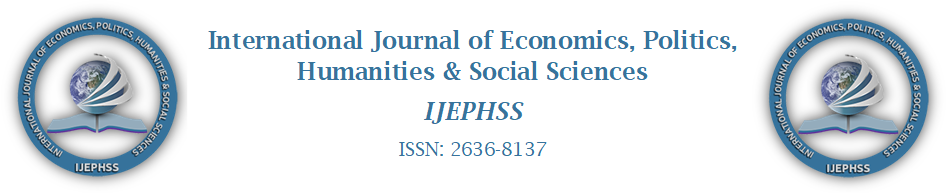 COPYRIGHT FORMThe Full Name of Article	:Authors (Name-Surname, Academic Title, Name of University, Name of Department, e-mail, ORCID) – in order for the article (Please state the corresponding author unless the first author)      …I/We, the author(s) of the article sent to your journal for consideration, accept the following terms:1. The article submitted to the system for reviewing is produced and written by the author(s).2. All the authors cited have contributed to the study.3. The first version of the article submitted to the system and revisions as a result of corrections requested by the editor(s) and/or reviewer(s) have been re-examined by all authors named in the study and approved for submission.4. Information, documents, pictures, graphics, figures, tables, templates and any other similar documents used in the submitted article do not infringe any copyright.5. The author(s) cannot withdraw the article arbitrarily, based on disrupting the process, while the editorial review or reviewing process continues on the article uploaded to the system.6. The author(s) undertakes all the academic, scientific, ethical and legal responsibilities of the article uploaded to the system.7. The submitted article was not published elsewhere and was not sent elsewhere for simultaneous publication at the time it was submitted to the International Journal of Economics, Politics, Humanities & Social Sciences – IJEPHSS.8. Before uploading the study to the system, the information on the Publication Policy and Ethics on the website of the journal has been read and understood by the author(s).Within the scope of this information, I am as the responsible author of the submitted article, undertake that,My/Our intellectual property rights such as the patent right of the work, the right of the author(s) to use the whole article in their books projects or other works without fee, the right to reproduce the article for their own purposes, provided that they are not sold, are reserved by me/us.I am / We are free to reproduce and/or disseminate the article that I have uploaded to the system, in print and/or electronically, for my own purposes (without any pecuniary advantage),The article I have uploaded to the system is licensed under the “Creative Commons Attribution-Non Commercial No Derivatives 4.0 International License”,People working on behalf of the International Journal of Economics, Politics, Humanities & Social Sciences – IJEPHSS have no responsibility in any claim and/or legal proceedings that may be requested by third parties and/or people as a result of any copyright violation, in these cases academic, scientific, All ethical and legal responsibility belongs to me as the responsible author,As the author(s), International Journal of Economics, Politics, Humanities & Social Sciences – IJEPHSS has no responsibility for claims or lawsuits to be filed by third parties due to copyright infringement, all responsibility belongs to the author(s),As the author(s), there is no criminal or illegal statement in the article, no illegal materials and methods were used during the research, and ethical rules were followed,The articles and similar articles and related information and documents that I have sent can be kept indefinitely for archiving by the International Journal of Economics, Politics, Humanities & Social Sciences - IJEPHSS.This Copyright Form will expire if the work submitted to the journal is not accepted for publication.Corresponding Author’sTitle, Name		:Signature		:Date			: